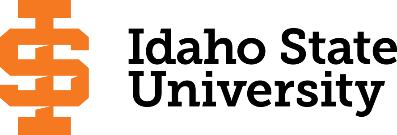 Form Revised 9.10.2019Course Subject and TitleCr.Min.Grade*GE,UU or UM**Sem.OfferedPrerequisiteCo RequisiteCo RequisiteCo RequisiteCo RequisiteCo RequisiteSemester OneSemester OneSemester OneSemester OneSemester OneSemester OneSemester OneSemester OneSemester OneSemester OneSemester OneGE Objective 1: ENGL 1101 Writing and Rhetoric I3C-GEF, S, SuAppropriate placement scoreGE Objective 3: MATH 1170 Calculus I4C-GEF,S, SuAppropriate placement score or MATH 1147 or MATH 1144Appropriate placement score or MATH 1147 or MATH 1144Appropriate placement score or MATH 1147 or MATH 1144Appropriate placement score or MATH 1147 or MATH 1144Appropriate placement score or MATH 1147 or MATH 1144GE Objective 7: CS 1181 Intro to CS & Programming3CGEF,SMATH 1143 or MATH 1147MATH 1143 or MATH 1147MATH 1143 or MATH 1147MATH 1143 or MATH 1147MATH 1143 or MATH 1147MATH 1143 or MATH 1147GE Objective 43GEF,S, SuFree Electives2F,S, SuTotal15Semester TwoSemester TwoSemester TwoSemester TwoSemester TwoSemester TwoSemester TwoSemester TwoSemester TwoSemester TwoSemester TwoGE Objective 1: ENGL 1102 Writing and Rhetoric II3C-GEF, S, SuENGL 1101 or equivalentMATH 1175 Calculus II4C-F,S, SuMATH 1170MATH 2240 Linear Algebra3C-F,S, SuMATH 1170MATH 3350 Statistical Methods3UMF,SMATH 1160 or MATH 1170Free Electives2F,S, SuTotal15Semester ThreeSemester ThreeSemester ThreeSemester ThreeSemester ThreeSemester ThreeSemester ThreeSemester ThreeSemester ThreeSemester ThreeSemester ThreeMATH 2275 Calculus III4C-F,SMATH 1175MATH 3352 Introduction to Probability3C-UMF,SMATH 1175 or permission of instructorMATH 1175 or permission of instructorGE Objective 2: Principles of Speech3GEF,S, SuGE Objective 43GEF,S, SuGE Objective 63GEF,S, SuTotal16Semester FourMATH 3326 Elementary Analysis3C-UMF,SMATH 1175 and either MATH 2240 or MATH 2287MATH 1175 and either MATH 2240 or MATH 2287MATH 1175 and either MATH 2240 or MATH 2287Statistics Elective (see list)3UMF,SSee catalogGE Objective 5 lecture & lab4GEF,S, SuSee catalogGE Objective 63GEF,S, SuFree Electives2F,S, SuTotal15Semester FiveMATH 4457 Applied Regression Analysis3UMDMATH 3350 or MATH 3352 or permission of instructorMATH 3350 or MATH 3352 or permission of instructorMATH 3350 or MATH 3352 or permission of instructorMATH 3350 or MATH 3352 or permission of instructorStatistics Elective (see list)3UMF,SGE Objective 5 lecture3GEF,S, SuUpper Division Free Electives3UUFree Electives3Total15Semester SixMATH 4458 Experimental Design3UMDMATH 3350 or MATH 3352 or permission of instructorMATH 3350 or MATH 3352 or permission of instructorMATH 3350 or MATH 3352 or permission of instructorMATH 3350 or MATH 3352 or permission of instructorGE Objective 93GEF,S, SuFree Electives9Total15Semester SevenMATH 4450 Mathematical Statistics3UMFMATH 3326 and MATH 3352Statistics Elective (see list)3UMF,S,DUpper Division Free Electives3UUFree Electives6Total15Semester EightMATH 4451 Mathematical Statistics II3UMSMATH 4450Free Electives11Total14*GE=General Education Objective, UU=Upper Division University, UM= Upper Division Major**See Course Schedule section of Course Policies page in the e-catalog (or input F, S, Su, etc.)*GE=General Education Objective, UU=Upper Division University, UM= Upper Division Major**See Course Schedule section of Course Policies page in the e-catalog (or input F, S, Su, etc.)*GE=General Education Objective, UU=Upper Division University, UM= Upper Division Major**See Course Schedule section of Course Policies page in the e-catalog (or input F, S, Su, etc.)*GE=General Education Objective, UU=Upper Division University, UM= Upper Division Major**See Course Schedule section of Course Policies page in the e-catalog (or input F, S, Su, etc.)*GE=General Education Objective, UU=Upper Division University, UM= Upper Division Major**See Course Schedule section of Course Policies page in the e-catalog (or input F, S, Su, etc.)*GE=General Education Objective, UU=Upper Division University, UM= Upper Division Major**See Course Schedule section of Course Policies page in the e-catalog (or input F, S, Su, etc.)*GE=General Education Objective, UU=Upper Division University, UM= Upper Division Major**See Course Schedule section of Course Policies page in the e-catalog (or input F, S, Su, etc.)*GE=General Education Objective, UU=Upper Division University, UM= Upper Division Major**See Course Schedule section of Course Policies page in the e-catalog (or input F, S, Su, etc.)*GE=General Education Objective, UU=Upper Division University, UM= Upper Division Major**See Course Schedule section of Course Policies page in the e-catalog (or input F, S, Su, etc.)*GE=General Education Objective, UU=Upper Division University, UM= Upper Division Major**See Course Schedule section of Course Policies page in the e-catalog (or input F, S, Su, etc.)*GE=General Education Objective, UU=Upper Division University, UM= Upper Division Major**See Course Schedule section of Course Policies page in the e-catalog (or input F, S, Su, etc.)BS, StatisticsBS, StatisticsBS, StatisticsBS, StatisticsBS, StatisticsBS, StatisticsBS, Statistics2019-2020 Major RequirementsCR2018-2019 GENERAL EDUCATION OBJECTIVESSatisfy Objectives 1,2,3,4,5,6 (7 or 8) and 92018-2019 GENERAL EDUCATION OBJECTIVESSatisfy Objectives 1,2,3,4,5,6 (7 or 8) and 92018-2019 GENERAL EDUCATION OBJECTIVESSatisfy Objectives 1,2,3,4,5,6 (7 or 8) and 92018-2019 GENERAL EDUCATION OBJECTIVESSatisfy Objectives 1,2,3,4,5,6 (7 or 8) and 936 cr. minMAJOR REQUIREMENTS411. Written English  (6 cr. min)	ENGL 11011. Written English  (6 cr. min)	ENGL 11011. Written English  (6 cr. min)	ENGL 11011. Written English  (6 cr. min)	ENGL 11013Mathematics Core14ENGL 1102ENGL 1102ENGL 1102ENGL 11023MATH 1170 Calculus I	(Counted in Objective 3)MATH 1170 Calculus I	(Counted in Objective 3)2. Oral Communication   (3 cr. min)	COMM 11012. Oral Communication   (3 cr. min)	COMM 11012. Oral Communication   (3 cr. min)	COMM 11012. Oral Communication   (3 cr. min)	COMM 11013MATH 1175 Calculus II43. Mathematics	(3 cr. min)	MATH 11703. Mathematics	(3 cr. min)	MATH 11703. Mathematics	(3 cr. min)	MATH 11703. Mathematics	(3 cr. min)	MATH 11704MATH 2275 Calculus III44. Humanities, Fine Arts, Foreign Lang. (2 courses; 2 categories; 6 cr. min)4. Humanities, Fine Arts, Foreign Lang. (2 courses; 2 categories; 6 cr. min)4. Humanities, Fine Arts, Foreign Lang. (2 courses; 2 categories; 6 cr. min)4. Humanities, Fine Arts, Foreign Lang. (2 courses; 2 categories; 6 cr. min)4. Humanities, Fine Arts, Foreign Lang. (2 courses; 2 categories; 6 cr. min)MATH 2240 Linear Algebra3MATH 3326 Elementary Analysis3CS 1181 Computer Science & Programing I^ (Counted in Objective 7)CS 1181 Computer Science & Programing I^ (Counted in Objective 7)5. Natural Sciences	(2 lectures-different course prefixes, 1 lab; 7 cr. min)5. Natural Sciences	(2 lectures-different course prefixes, 1 lab; 7 cr. min)5. Natural Sciences	(2 lectures-different course prefixes, 1 lab; 7 cr. min)5. Natural Sciences	(2 lectures-different course prefixes, 1 lab; 7 cr. min)5. Natural Sciences	(2 lectures-different course prefixes, 1 lab; 7 cr. min)Statistics Major Requirements27MATH 3350 Statistical Methods3MATH 3352 Introduction to Probability3MATH 4450 Mathematics Statistics I36. Behavioral and Social Science	(2 courses-different prefixes; 6 cr. min)6. Behavioral and Social Science	(2 courses-different prefixes; 6 cr. min)6. Behavioral and Social Science	(2 courses-different prefixes; 6 cr. min)6. Behavioral and Social Science	(2 courses-different prefixes; 6 cr. min)6. Behavioral and Social Science	(2 courses-different prefixes; 6 cr. min)MATH 4451 Mathematics Statistics II3MATH 4457 Applied Regression Analysis3MATH 4458 Experimental Design3One Course from EITHER Objective 7 OR  8	(1course; 3 cr. min)One Course from EITHER Objective 7 OR  8	(1course; 3 cr. min)One Course from EITHER Objective 7 OR  8	(1course; 3 cr. min)One Course from EITHER Objective 7 OR  8	(1course; 3 cr. min)One Course from EITHER Objective 7 OR  8	(1course; 3 cr. min)Choose 9 Upper Division credits from approved major list:97. Critical Thinking7. Critical ThinkingCS 1181CS 11813MATH 3360 Differential Equations38. Information Literacy8. Information LiteracyCS 1181CS 11813MATH 4406 Advanced Linear Algebra39. Cultural Diversity	(1 course; 3 cr. min)9. Cultural Diversity	(1 course; 3 cr. min)9. Cultural Diversity	(1 course; 3 cr. min)9. Cultural Diversity	(1 course; 3 cr. min)9. Cultural Diversity	(1 course; 3 cr. min)MATH 4423 Introduction to Real Analysis I3MATH 4424 Introduction to Real Analysis II3General Education Elective to reach 36 cr. min.	(if necessary)General Education Elective to reach 36 cr. min.	(if necessary)General Education Elective to reach 36 cr. min.	(if necessary)General Education Elective to reach 36 cr. min.	(if necessary)General Education Elective to reach 36 cr. min.	(if necessary)MATH 4441 Introduction to Numerical Analysis I3MATH 4442 Introduction to Numerical Analysis II3MATH 4453 Topics in Statistics^^1-3Total GETotal GETotal GETotal GE38MATH 4459 Applied Multivariate Analysis3Undergraduate Catalog and GE Objectives by Catalog Yearhttp://coursecat.isu.edu/undergraduate/programs/Undergraduate Catalog and GE Objectives by Catalog Yearhttp://coursecat.isu.edu/undergraduate/programs/Undergraduate Catalog and GE Objectives by Catalog Yearhttp://coursecat.isu.edu/undergraduate/programs/Undergraduate Catalog and GE Objectives by Catalog Yearhttp://coursecat.isu.edu/undergraduate/programs/Undergraduate Catalog and GE Objectives by Catalog Yearhttp://coursecat.isu.edu/undergraduate/programs/Department approved advanced 4000-level course3Undergraduate Catalog and GE Objectives by Catalog Yearhttp://coursecat.isu.edu/undergraduate/programs/Undergraduate Catalog and GE Objectives by Catalog Yearhttp://coursecat.isu.edu/undergraduate/programs/Undergraduate Catalog and GE Objectives by Catalog Yearhttp://coursecat.isu.edu/undergraduate/programs/Undergraduate Catalog and GE Objectives by Catalog Yearhttp://coursecat.isu.edu/undergraduate/programs/Undergraduate Catalog and GE Objectives by Catalog Yearhttp://coursecat.isu.edu/undergraduate/programs/MAP Credit SummaryMAP Credit SummaryMAP Credit SummaryMAP Credit SummaryCRMajorMajorMajorMajor41General EducationGeneral EducationGeneral EducationGeneral Education38Upper Division Free Electives to reach 36 creditsUpper Division Free Electives to reach 36 creditsUpper Division Free Electives to reach 36 creditsUpper Division Free Electives to reach 36 credits6Free Electives to reach 120 creditsFree Electives to reach 120 creditsFree Electives to reach 120 creditsFree Electives to reach 120 credits35TOTALTOTALTOTALTOTAL120Graduation Requirement Minimum Credit ChecklistGraduation Requirement Minimum Credit ChecklistGraduation Requirement Minimum Credit ChecklistConfirmedConfirmedMinimum 36 cr. General Education Objectives (15 cr. AAS)Minimum 36 cr. General Education Objectives (15 cr. AAS)Minimum 36 cr. General Education Objectives (15 cr. AAS)xxMinimum 15 cr. Upper Division in Major (0 cr. Associate)Minimum 15 cr. Upper Division in Major (0 cr. Associate)Minimum 15 cr. Upper Division in Major (0 cr. Associate)xxMinimum 36 cr. Upper Division Overall (0 cr. Associate)Minimum 36 cr. Upper Division Overall (0 cr. Associate)Minimum 36 cr. Upper Division Overall (0 cr. Associate)xxMinimum of 120 cr. Total (60 cr. Associate)Minimum of 120 cr. Total (60 cr. Associate)Minimum of 120 cr. Total (60 cr. Associate)xxMAP Completion Status (for internal use only)MAP Completion Status (for internal use only)MAP Completion Status (for internal use only)MAP Completion Status (for internal use only)MAP Completion Status (for internal use only)Advising NotesAdvising NotesDateDateDateDateStudent must select additional Upper Division credits to reach 36Student must select additional Upper Division credits to reach 36Department:^Two courses (ME 1165 & 2266) may be substituted for CS 1181.^Two courses (ME 1165 & 2266) may be substituted for CS 1181.CAA or COT:^^ MATH 4453 repeatable up to 3 cr^^ MATH 4453 repeatable up to 3 crRegistrar:Complete College American Momentum YearMath and English course in first year-Specific GE MATH course identified9 credits in the Major area in first year15 credits each semester (or 30 in academic year)Milestone coursesComplete College American Momentum YearMath and English course in first year-Specific GE MATH course identified9 credits in the Major area in first year15 credits each semester (or 30 in academic year)Milestone coursesComplete College American Momentum YearMath and English course in first year-Specific GE MATH course identified9 credits in the Major area in first year15 credits each semester (or 30 in academic year)Milestone coursesComplete College American Momentum YearMath and English course in first year-Specific GE MATH course identified9 credits in the Major area in first year15 credits each semester (or 30 in academic year)Milestone coursesComplete College American Momentum YearMath and English course in first year-Specific GE MATH course identified9 credits in the Major area in first year15 credits each semester (or 30 in academic year)Milestone coursesComplete College American Momentum YearMath and English course in first year-Specific GE MATH course identified9 credits in the Major area in first year15 credits each semester (or 30 in academic year)Milestone coursesComplete College American Momentum YearMath and English course in first year-Specific GE MATH course identified9 credits in the Major area in first year15 credits each semester (or 30 in academic year)Milestone coursesComplete College American Momentum YearMath and English course in first year-Specific GE MATH course identified9 credits in the Major area in first year15 credits each semester (or 30 in academic year)Milestone coursesComplete College American Momentum YearMath and English course in first year-Specific GE MATH course identified9 credits in the Major area in first year15 credits each semester (or 30 in academic year)Milestone coursesComplete College American Momentum YearMath and English course in first year-Specific GE MATH course identified9 credits in the Major area in first year15 credits each semester (or 30 in academic year)Milestone coursesComplete College American Momentum YearMath and English course in first year-Specific GE MATH course identified9 credits in the Major area in first year15 credits each semester (or 30 in academic year)Milestone coursesComplete College American Momentum YearMath and English course in first year-Specific GE MATH course identified9 credits in the Major area in first year15 credits each semester (or 30 in academic year)Milestone coursesComplete College American Momentum YearMath and English course in first year-Specific GE MATH course identified9 credits in the Major area in first year15 credits each semester (or 30 in academic year)Milestone coursesComplete College American Momentum YearMath and English course in first year-Specific GE MATH course identified9 credits in the Major area in first year15 credits each semester (or 30 in academic year)Milestone coursesComplete College American Momentum YearMath and English course in first year-Specific GE MATH course identified9 credits in the Major area in first year15 credits each semester (or 30 in academic year)Milestone coursesComplete College American Momentum YearMath and English course in first year-Specific GE MATH course identified9 credits in the Major area in first year15 credits each semester (or 30 in academic year)Milestone coursesComplete College American Momentum YearMath and English course in first year-Specific GE MATH course identified9 credits in the Major area in first year15 credits each semester (or 30 in academic year)Milestone coursesComplete College American Momentum YearMath and English course in first year-Specific GE MATH course identified9 credits in the Major area in first year15 credits each semester (or 30 in academic year)Milestone coursesComplete College American Momentum YearMath and English course in first year-Specific GE MATH course identified9 credits in the Major area in first year15 credits each semester (or 30 in academic year)Milestone coursesComplete College American Momentum YearMath and English course in first year-Specific GE MATH course identified9 credits in the Major area in first year15 credits each semester (or 30 in academic year)Milestone coursesComplete College American Momentum YearMath and English course in first year-Specific GE MATH course identified9 credits in the Major area in first year15 credits each semester (or 30 in academic year)Milestone coursesComplete College American Momentum YearMath and English course in first year-Specific GE MATH course identified9 credits in the Major area in first year15 credits each semester (or 30 in academic year)Milestone coursesComplete College American Momentum YearMath and English course in first year-Specific GE MATH course identified9 credits in the Major area in first year15 credits each semester (or 30 in academic year)Milestone coursesComplete College American Momentum YearMath and English course in first year-Specific GE MATH course identified9 credits in the Major area in first year15 credits each semester (or 30 in academic year)Milestone coursesComplete College American Momentum YearMath and English course in first year-Specific GE MATH course identified9 credits in the Major area in first year15 credits each semester (or 30 in academic year)Milestone courses